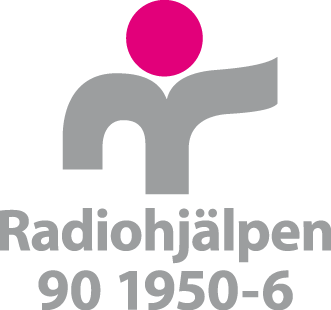 2.13 Anti-corruption policyBackgroundThe aim of this policy is to highlight and define the risks of corruption in the work of the Foundation Radiohjälpens (Radio Aid) work. The field in which the Foundation Radiohjälpen work builds upon trust shall be mainstreamed in all parts of the organisation and its work. uspicion of fraudulent behaviourmight undermine the  organisation, and will, at all times, affect the right holders projects. Hence, anti-corruption is a strategically important issue  the entire organisation,  strong internal control systems and guidelines that can help prevent all forms of corruption and fraudulent behaviour. Definition of corruptionThere are many definitions of corruption applied globally. The Foundation Radiohjälpen defines corruption asAim of the policyThe objective of the policy is to clarify and counteract risks and other irregularities . An anti-corruption policy is a cornerstone in such work and should be taken into consideration in the preparation, implementation and follow-up of the operations. The policyCorruption and fraudulent behaviour  contribut to poverty, degradation of the environment and weak management of resources. To counteract the negative impacts of corruptionand contribute to sustainable development and effective management of resources, the Foundation Radiohjälpen has a zerotolerance to corruption and fraudulent behaviour. The Foundation Radiohjälpens approach to is to always prevent, never accept, always inform and always act, even in situations such action can lead to delays, or . The Foundation Radiohjälpen shall immediately  to stop corruption when , and when applicable and relevant take legal action. National and regulations must be respected in international projectsbut shall never serve as an excuse in support of corruption or unethical behaviour. The oundation Radiohjälpen abide Swedish and regulations. Corruption might occur there is a possibility to gain personal benefits. As corruption is difficult to detect, preventive work is . Awareness, eff internal control systems and routines coupled with clear guidelines are important measures t be used to prevent and detect corruption. Area of applicationThe anti-corruption policy applies to members of the board, employees at the Foundation Radiohjälpen as well as consultants other people working for the Foundation Radiohjälpen All employees have responsibility to actively prevent corruption through  in all activities, and to always react and report suspicion of corruption or irregularities. International operations and projectshe Foundation Radiohjälpen work in cooperation with partner organisations must have a clear strategy and internal control systems for -corruption and irregularities. If a partner organisation, directly or indirectly,  apply systems l to fight corruption and fraudulent behaviour it  a reason not approve  funding. National operations and projectsThe anti-corruption policy of the Foundation Radiohjälpen also applies to the national operations. Approved funds from the Foundation shall only be used according to what is stipulated in the application and the . The members of the Board are responsible to ensure that this is  When assessing an application, the Foundation Radiohjälpen reviewshow the applying organisation has  their previous obligations. If the organisation is applying for the first time internal documents to enable the Foundation Radiohjälpen to conduct an assessment of internal capacity to follow the rules and regulations of Radiohjälpen.Employeesmembers of the Board as well as partner organisations including third parties receiving funds from partner organisations have the responsibility to, without delay, act upon any suspicion of corruption, as well as to immediately report suspicion of corruption to the Foundation Radiohjälpen in accordance with this policy, the Foundation Radiohjälpens guidelines for suspected corruption  the Foundations Radiohjälpens checklist for suspected corruption in international projectsThis policy shall be reflected in all agreements entered into between the Foundation Radiohjälpen and partner organisations, and be forwarded by partner organisations to third parties such as implementing partners both in Sweden and abroadThis policy shall be applied in all of the Foundations procurement processesEmployees and members of the Board cannot participate in or prepare decisions where their impartiality may be questioned (conflict of interest), and are obliged to report any such conflict of interest to the Secretary General or Chairperson of the BoardEmployees and members of the Board cannot make financial or other commitments on behalf of the Foundation Radiohjälpen outside of their mandate or authorizatioEmployees and members of the Board cannot receive gifts from colleagues, partner organisations or other individuals or groups, unless the gift is of a value.To prevent corruptionthe Foundation Radiohjälpen shall, internally as well as in relation to partner organisations:Support democratic processes , accountability and participationAssess corruption risks in all projects and activitiesManage, monitor and followup on identified risksAssess and strengthen  management and internal control systems.ResponsibilityThe responsibility to investigate suspected corruption to the Board lies with the Secretary General of the Foundation Radiohjälpen. A checklist for suspected corruption in international projects is formulated in a separate document. 